Скотоводство. Крупный рогатый скотРазведение и племенное делоВильвер, Д. С. Взаимосвязь хозяйственно-полезных признаков коров различных генотипов / Д. С. Вильвер // Достижения науки и техники АПК. - 2015. - № 4. - С. 41-43. - 3 табл. Представлены результаты изучения влияния линейной принадлежности на молочную продуктивность и воспроизводительные качества первотелок и полновозрастных коров, а также определения корреляционной взаимосвязи между основными хозяйственно-полезными признаками.Захаров, В. А. Научное сопровождение эффективного ведения воспроизводства крупного рогатого скота / В. А. Захаров, О. В. Баковецкая, Е. В. Киселева // Достижения науки и техники АПК. - 2015. - № 3. - С. 51-53. - 2 табл., рис.Исследования проводили на коровах черно-пестрой породы племенных и товарных молочных стад Рязанской области. Предпосылкой научного обоснования методического обеспечения эксперимента послужило физическое явление - электропроводность вагинальной слизи в неоднородном электрическом поле, которое определяется способностью биоматериалов проводить слабый электрический ток, а также наличием высоких положительных корреляционных связей электропроводности с уровнем основных электролитов вагинальной слизи. При использовании результатов исследований оплодотворяемость по первому осеменению в племрепродукторе СПК «Мир» составила 77,5% с индексом осеменения 1,3, в СПК «Надежда» - 65,0% и 1,5, в ОАО «имени генерала Скобелева» - 63,3% и 1,7соответственно. Благодаря научнообоснованному выбору времени осеменения существенно повысилась оплодотворяемость коров (на 22,1%), снижен процент перекрытий и расход семени на одно оплодотворение с 3,4 до 1,5 доз.Научно-практические основы выведения поволжского красно-пестрого скота / А. П. Вельматов [и др.] // Достижения науки и техники АПК. - 2015. - № 3. - С. 42-45. - 3 табл.Изложены результаты сравнения молочной продуктивности, химического и аминокислотного состава молока коров красно-пестрой породы и их помесей с краснопестрой голштинской породой европейской селекции. По надою помесные животные всех генотипов превосходят сверстниц красно-пестрой породы на 316-1407кг. Лучшим по химическому составу также оказалось молоко помесных коров, содержание жира в котором было выше на 0,05-0,65%, белка - на 0,1-0,25%.Новое селекционное достижение - тип герефордского скота "Андриановский" / Л. Г. Виль [и др.] // Достижения науки и техники АПК. - 2015. - № 3. - С. 46-47. - 2 табл.С 2005 г. учеными Хакасии проведена работа по созданию нового типа герефордской породы, отличающегося от базового интенсивностью роста, способностью длительное время сохранять энергию роста без осаливания туши, приспособленного к круглогодовому пастбищному содержанию. Быков-производителей для комплектования стада отбирали из лучших животных местной селекции, маточное поголовье - от коров заводских линий и родственных групп ООО «Андриановский». Живая масса быков-производителей нового типа достигает 750-1100 кг, коров - 577-654 кг. Коровы характеризуются хорошими воспроизводительными качествами: период от отела до первой случки 59,1 дн., от первой охоты до плодотворного осеменения - 25дн., сервис-период - 84,1 дн., индекс осеменения - 1,42, межотёльный период - 393 дн., коэффициент воспроизводительной способности - 1,6, деловой выход телят - 92%, возраст первого отела 25 мес.Прохоренко, П. Н. Черно-пестрая порода молочного скота: состояние и направления совершенствования с использованием генофонда голштинской породы / П. Н. Прохоренко, В. В. Лабинов // Молочная промышленность. - 2015. - № 2. - С. 56-59. - 6 табл.Приведены результаты анализа влияния генофонда голштинской породы за последние 27 лет на генетический прогресс черно-пестрой породы - ведущей молочной породы России. Определены организационные и селекционные мероприятия по дальнейшему совершенствованию разведения голштинизированного черно-пестрого скота в стране.Семенова, Н. В. Оценка наследуемости и генетических корреляций продуктивных и технологических признаков молочного скота и их применение в практической селекции / Н. В. Семенова // Достижения науки и техники АПК. - 2015. - № 4. - С. 44-46. - 3 табл.Приведены результаты оценки наследуемости и генетических корреляций продуктивных и технологических признаков в популяции молочного скота Кировской области с использованием линейных статистических моделей смешанного типа.Кормление и содержание животныхЗахаров, Л. М. Молочная продуктивность голштинских коров: введение в рацион кормления глютена кукурузного / Л. М. Захаров, Ф. А. Мусаев, А. Г. Красников // Молочная промышленность. - 2015. - № 2. - С. 60-62. - 3 табл.Авторами изучена динамика молочной продуктивности голштинских коров при введении в рацион кормления глютена кукурузного.Молочная сыворотка в кормовых средствах функционального назначения / Н. М. Панова [и др.]// Молочная промышленность. - 2015. - № 2. - С. 63-65. - 3 табл.В статье приведены результаты научно-хозяйственных испытаний кормовых добавок нового поколения "Профилакт-Б" и "ЛактоСан-Са", показавших эффективность их использования в животноводстве.Петкевич, Н. С. К вопросу адаптации импортного молочного скота в условиях Центрального Нечерноземья / Н. С. Петкевич, Ю. А. Курская, А. А. Иванова // Достижения науки и техники АПК. - 2015. - № 3. - С. 48-50. - 3 табл.Исследования проводили в 2010-2013 гг. на базе ЗАО «Золотая Нива» Сафоновского района Смоленской области на животных голштинской породы черно-пестрой масти, завезенных из Германии. При транспортировке и карантировании выбыло 0,8% нетелей. В течение года на комплексе выбыло 191 гол. первотелок, или 16,1% от растелившихся животных. Основными причинами выбытия были заболевания репродуктивных органов и молочной железы (24,6%), нарушения опорно-двигательного аппарата и дистальных отделов конечностей (22,0%), болезни органов пищеварения (7,8 %), дыхания, сердечно-сосудистой системы (25,5%) и другие заболевания (20,1%). В 2013 г. первую лактацию закончили 1242 первотелки со средним удоем 7288 кг молока с массовой долей жира 3,87%, белка 3,30%. Живая масса животных 515 кг.Выращивание и кормление молоднякаВлияние генотипа бычков на качество жира и его жирнокислотный состав / А. Н. Фролов [и др.] // Достижения науки и техники АПК. - 2015. - № 2. - С. 43-45. - 2 табл.Исследования проводили с целью сравнительного изучения качества околопочечного жира и жирнокислотного состава внутримышечного жира, полученного от бычков симментальской породы и ее помесей I и II поколений с герефордами. Анализ физико-химических свойств околопочечного жира подопытных животных показал, что по мере прилития крови герефордов симментальскому скоту содержание сухого вещества увеличивается на 0,7-1,0%, жира - на 1,0-1,1%, число Гюбля повышается на 1,4-2,6%, а температура плавления снижается на 0,4-1,1°С, что несомненно свидетельствует об улучшении качества жира.Прохоров, И. П. Динамика роста мускулатуры чистопородного и помесного молодняка крупного рогатого скота / И. П. Прохоров, В. Н. Лукьянов, О. А. Калмыкова // Достижения науки и техники АПК. - 2015. - № 2. - С. 40-42. - 3 табл.Исследования проводили с целью изучения характера роста и развития мышечного компонента, отдельных мускулов и их функциональных групп у бычков симментальской породы и её помесей с герефордской и шаролезской при интенсивном выращивании и откорме.Составитель: Л.М. Бабанина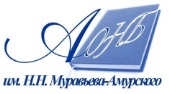 Государственное бюджетное учреждение культуры«Амурская областная научная библиотека имени Н.Н. Муравьева-Амурского